PP 5/2014										               Borang CMA 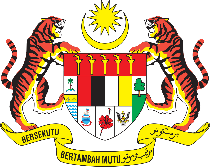 PERMOHONAN KEMUDAHAN CUTI MENJAGA ANAK (CMA)DI BAWAH PEKELILING BILANGAN 5 TAHUN 2014Arahan: Maklumat hendaklah dilengkapkan dengan jelas dan menggunakan HURUF BESAR. BAHAGIAN I : BUTIRAN DIRI PEGAWAIBAHAGIAN II : BUTIRAN PERMOHONAN KEMUDAHAN CUTI BERSALINBAHAGIAN III : BUTIRAN PERMOHONAN KEMUDAHAN CUTI MENJAGA ANAKJenis kemudahan Cuti Menjaga Anak yang dipohon (Tandakan   pada yang berkenaan)Dokumen sokongan yang perlu disertakan.BAHAGIAN IV : BUTIRAN KEMUDAHAN CUTI MENJAGA ANAK TERDAHULUPernah menggunakan kemudahan Cuti Menjaga Anak sebelum ini?BAHAGIAN IV : PENGESEHAN PEGAWAISaya dengan ini mengesahkan bahawa maklumat sebagaimana yang dinyatakan di Bahagian I, II, III dan                                                    IV adalah benar belaka. Berkaitan itu, saya memohon menggunakan kemudahan Cuti Menjaga Anak                            selama ............................ hari, mulai ............................... sehingga ...................................BAHAGIAN IV : PENGESAHAN DAN KEPUTUSAN KETUA JABATANKEGUNAAN PEJABATSaya dengan ini mengesahkan bahawa permohonan pegawai  MEMATUHI / TIDAK MEMATUHI *                           syarat-syarat dan peraturan-peraturan sebagaimana yang ditetapkan dalam Pekeliling Perkhidmatan                                Bilangan 5 Tahun 2014. Berkaitan itu, permohonan kemudahan Cuti Menjaga Anak bagi pegawai adalah          DILULUSKAN / TIDAK DILULUSKAN **potong mana yang tidak berkenaanNama Penuh:No. Kad Pengenalan:Jawatan dan Gred Hakiki:           (Mengikut skim perkhidmatan, sekiranya sedang memangku, sila nyatakan gred pemangkuan)           (Mengikut skim perkhidmatan, sekiranya sedang memangku, sila nyatakan gred pemangkuan)           (Mengikut skim perkhidmatan, sekiranya sedang memangku, sila nyatakan gred pemangkuan)           (Mengikut skim perkhidmatan, sekiranya sedang memangku, sila nyatakan gred pemangkuan)           (Mengikut skim perkhidmatan, sekiranya sedang memangku, sila nyatakan gred pemangkuan)           (Mengikut skim perkhidmatan, sekiranya sedang memangku, sila nyatakan gred pemangkuan)Alamat Pejabat:Gaji Akhir Yang Diterima:Alamat Tempat Tinggal Sekarang:Nama Anak:No. Sijil Kelahiran/ MyKid:Umur Anak:Tahun::Hubungan Anak-Ibu:Anak KandungAnak KandungAnak KandungAnak KandungAnak KandungAnak KandungAnak Tiri TanggunganAnak Tiri TanggunganAnak Tiri TanggunganAnak Tiri TanggunganAnak Tiri TanggunganAnak Tiri TanggunganAnak PeliharaAnak PeliharaAnak PeliharaAnak PeliharaAnak PeliharaAnak PeliharaAnak Angkat de factoAnak Angkat de factoAnak Angkat de factoAnak Angkat de factoAnak Angkat de factoAnak Angkat de factoAnak AngkatAnak AngkatAnak AngkatAnak AngkatAnak AngkatAnak AngkatTaraf Kesihatan Anak:BaikBaikBaikBaikBaikBaikKurang Upaya (Pendengaran, Penglihatan, Fizikal, Pertuturan, Mental dan Pelbagai)Kurang Upaya (Pendengaran, Penglihatan, Fizikal, Pertuturan, Mental dan Pelbagai)Kurang Upaya (Pendengaran, Penglihatan, Fizikal, Pertuturan, Mental dan Pelbagai)Kurang Upaya (Pendengaran, Penglihatan, Fizikal, Pertuturan, Mental dan Pelbagai)Kurang Upaya (Pendengaran, Penglihatan, Fizikal, Pertuturan, Mental dan Pelbagai)Kurang Upaya (Pendengaran, Penglihatan, Fizikal, Pertuturan, Mental dan Pelbagai)Lain-Lain (nyatakan) :Lain-Lain (nyatakan) :Lain-Lain (nyatakan) :(a)Cuti Menjaga Anak yang bersambung daripada Cuti Bersalin bagi pegawai yang                             telah menggunakan sepenuhnya kemudahan Cuti Bersalin mulai tarikh pegawai                                       melahirkan anak.Cuti Menjaga Anak yang bersambung daripada Cuti Bersalin bagi pegawai yang                             telah menggunakan sepenuhnya kemudahan Cuti Bersalin mulai tarikh pegawai                                       melahirkan anak.Cuti Menjaga Anak yang bersambung daripada Cuti Bersalin bagi pegawai yang                             telah menggunakan sepenuhnya kemudahan Cuti Bersalin mulai tarikh pegawai                                       melahirkan anak.Cuti Menjaga Anak yang bersambung daripada Cuti Bersalin bagi pegawai yang                             telah menggunakan sepenuhnya kemudahan Cuti Bersalin mulai tarikh pegawai                                       melahirkan anak.Cuti Menjaga Anak yang bersambung daripada Cuti Bersalin bagi pegawai yang                             telah menggunakan sepenuhnya kemudahan Cuti Bersalin mulai tarikh pegawai                                       melahirkan anak.Cuti Menjaga Anak yang bersambung daripada Cuti Bersalin bagi pegawai yang                             telah menggunakan sepenuhnya kemudahan Cuti Bersalin mulai tarikh pegawai                                       melahirkan anak.Cuti Menjaga Anak yang bersambung daripada Cuti Bersalin bagi pegawai yang                             telah menggunakan sepenuhnya kemudahan Cuti Bersalin mulai tarikh pegawai                                       melahirkan anak.Cuti Menjaga Anak yang bersambung daripada Cuti Bersalin bagi pegawai yang                             telah menggunakan sepenuhnya kemudahan Cuti Bersalin mulai tarikh pegawai                                       melahirkan anak.(a)Cuti Menjaga Anak yang bersambung daripada Cuti Bersalin bagi pegawai yang                             telah menggunakan sepenuhnya kemudahan Cuti Bersalin mulai tarikh pegawai                                       melahirkan anak.Cuti Menjaga Anak yang bersambung daripada Cuti Bersalin bagi pegawai yang                             telah menggunakan sepenuhnya kemudahan Cuti Bersalin mulai tarikh pegawai                                       melahirkan anak.Cuti Menjaga Anak yang bersambung daripada Cuti Bersalin bagi pegawai yang                             telah menggunakan sepenuhnya kemudahan Cuti Bersalin mulai tarikh pegawai                                       melahirkan anak.Cuti Menjaga Anak yang bersambung daripada Cuti Bersalin bagi pegawai yang                             telah menggunakan sepenuhnya kemudahan Cuti Bersalin mulai tarikh pegawai                                       melahirkan anak.Cuti Menjaga Anak yang bersambung daripada Cuti Bersalin bagi pegawai yang                             telah menggunakan sepenuhnya kemudahan Cuti Bersalin mulai tarikh pegawai                                       melahirkan anak.Cuti Menjaga Anak yang bersambung daripada Cuti Bersalin bagi pegawai yang                             telah menggunakan sepenuhnya kemudahan Cuti Bersalin mulai tarikh pegawai                                       melahirkan anak.Cuti Menjaga Anak yang bersambung daripada Cuti Bersalin bagi pegawai yang                             telah menggunakan sepenuhnya kemudahan Cuti Bersalin mulai tarikh pegawai                                       melahirkan anak.Cuti Menjaga Anak yang bersambung daripada Cuti Bersalin bagi pegawai yang                             telah menggunakan sepenuhnya kemudahan Cuti Bersalin mulai tarikh pegawai                                       melahirkan anak.Tarikh Bersalin:Tempoh Permohonan CMA   :Tempoh Permohonan CMA   :Tempoh Permohonan CMA   :Tempoh Permohonan CMA   :Mulai:sehingga:Jumlah hari yang dipohonJumlah hari yang dipohonJumlah hari yang dipohon:HariHari(Termasuk hari rehat mingguan, hari kelepasan mingguan dan hari kelepasan Am)(Termasuk hari rehat mingguan, hari kelepasan mingguan dan hari kelepasan Am)(Termasuk hari rehat mingguan, hari kelepasan mingguan dan hari kelepasan Am)(Termasuk hari rehat mingguan, hari kelepasan mingguan dan hari kelepasan Am)(Termasuk hari rehat mingguan, hari kelepasan mingguan dan hari kelepasan Am)(Termasuk hari rehat mingguan, hari kelepasan mingguan dan hari kelepasan Am)(Termasuk hari rehat mingguan, hari kelepasan mingguan dan hari kelepasan Am)(Termasuk hari rehat mingguan, hari kelepasan mingguan dan hari kelepasan Am)atauatau(b)Cuti Menjaga Anak yang bersambung daripada Cuti Bersalin bagi pegawai yang                             menggunakan kemudahan Cuti Menjaga Anak mulai tarikh selepas tamatnya                                       tempoh Cuti Bersalin.Cuti Menjaga Anak yang bersambung daripada Cuti Bersalin bagi pegawai yang                             menggunakan kemudahan Cuti Menjaga Anak mulai tarikh selepas tamatnya                                       tempoh Cuti Bersalin.Cuti Menjaga Anak yang bersambung daripada Cuti Bersalin bagi pegawai yang                             menggunakan kemudahan Cuti Menjaga Anak mulai tarikh selepas tamatnya                                       tempoh Cuti Bersalin.Cuti Menjaga Anak yang bersambung daripada Cuti Bersalin bagi pegawai yang                             menggunakan kemudahan Cuti Menjaga Anak mulai tarikh selepas tamatnya                                       tempoh Cuti Bersalin.Cuti Menjaga Anak yang bersambung daripada Cuti Bersalin bagi pegawai yang                             menggunakan kemudahan Cuti Menjaga Anak mulai tarikh selepas tamatnya                                       tempoh Cuti Bersalin.Cuti Menjaga Anak yang bersambung daripada Cuti Bersalin bagi pegawai yang                             menggunakan kemudahan Cuti Menjaga Anak mulai tarikh selepas tamatnya                                       tempoh Cuti Bersalin.Cuti Menjaga Anak yang bersambung daripada Cuti Bersalin bagi pegawai yang                             menggunakan kemudahan Cuti Menjaga Anak mulai tarikh selepas tamatnya                                       tempoh Cuti Bersalin.Cuti Menjaga Anak yang bersambung daripada Cuti Bersalin bagi pegawai yang                             menggunakan kemudahan Cuti Menjaga Anak mulai tarikh selepas tamatnya                                       tempoh Cuti Bersalin.(b)Cuti Menjaga Anak yang bersambung daripada Cuti Bersalin bagi pegawai yang                             menggunakan kemudahan Cuti Menjaga Anak mulai tarikh selepas tamatnya                                       tempoh Cuti Bersalin.Cuti Menjaga Anak yang bersambung daripada Cuti Bersalin bagi pegawai yang                             menggunakan kemudahan Cuti Menjaga Anak mulai tarikh selepas tamatnya                                       tempoh Cuti Bersalin.Cuti Menjaga Anak yang bersambung daripada Cuti Bersalin bagi pegawai yang                             menggunakan kemudahan Cuti Menjaga Anak mulai tarikh selepas tamatnya                                       tempoh Cuti Bersalin.Cuti Menjaga Anak yang bersambung daripada Cuti Bersalin bagi pegawai yang                             menggunakan kemudahan Cuti Menjaga Anak mulai tarikh selepas tamatnya                                       tempoh Cuti Bersalin.Cuti Menjaga Anak yang bersambung daripada Cuti Bersalin bagi pegawai yang                             menggunakan kemudahan Cuti Menjaga Anak mulai tarikh selepas tamatnya                                       tempoh Cuti Bersalin.Cuti Menjaga Anak yang bersambung daripada Cuti Bersalin bagi pegawai yang                             menggunakan kemudahan Cuti Menjaga Anak mulai tarikh selepas tamatnya                                       tempoh Cuti Bersalin.Cuti Menjaga Anak yang bersambung daripada Cuti Bersalin bagi pegawai yang                             menggunakan kemudahan Cuti Menjaga Anak mulai tarikh selepas tamatnya                                       tempoh Cuti Bersalin.Cuti Menjaga Anak yang bersambung daripada Cuti Bersalin bagi pegawai yang                             menggunakan kemudahan Cuti Menjaga Anak mulai tarikh selepas tamatnya                                       tempoh Cuti Bersalin.Tarikh tamat Cuti BersalinTarikh tamat Cuti BersalinTarikh tamat Cuti Bersalin:Tempoh Permohonan CMA   :Tempoh Permohonan CMA   :Tempoh Permohonan CMA   :Tempoh Permohonan CMA   :Mulai:sehingga:Jumlah hari yang dipohonJumlah hari yang dipohonJumlah hari yang dipohon:HariHari(Termasuk hari rehat mingguan, hari kelepasan mingguan dan hari kelepasan Am)(Termasuk hari rehat mingguan, hari kelepasan mingguan dan hari kelepasan Am)(Termasuk hari rehat mingguan, hari kelepasan mingguan dan hari kelepasan Am)(Termasuk hari rehat mingguan, hari kelepasan mingguan dan hari kelepasan Am)(Termasuk hari rehat mingguan, hari kelepasan mingguan dan hari kelepasan Am)(Termasuk hari rehat mingguan, hari kelepasan mingguan dan hari kelepasan Am)(Termasuk hari rehat mingguan, hari kelepasan mingguan dan hari kelepasan Am)(Termasuk hari rehat mingguan, hari kelepasan mingguan dan hari kelepasan Am)Sebab memohonSebab memohonSebab memohon:atauatau(c)Cuti Menjaga Anak yang tidak terikat dengan tempoh Cuti Bersalin.Cuti Menjaga Anak yang tidak terikat dengan tempoh Cuti Bersalin.Cuti Menjaga Anak yang tidak terikat dengan tempoh Cuti Bersalin.Cuti Menjaga Anak yang tidak terikat dengan tempoh Cuti Bersalin.Cuti Menjaga Anak yang tidak terikat dengan tempoh Cuti Bersalin.Cuti Menjaga Anak yang tidak terikat dengan tempoh Cuti Bersalin.Cuti Menjaga Anak yang tidak terikat dengan tempoh Cuti Bersalin.Cuti Menjaga Anak yang tidak terikat dengan tempoh Cuti Bersalin.Tempoh Permohonan CMA   :Tempoh Permohonan CMA   :Tempoh Permohonan CMA   :Tempoh Permohonan CMA   :Mulai:sehingga:Jumlah hari yang dipohonJumlah hari yang dipohonJumlah hari yang dipohon:HariHari(Termasuk hari rehat mingguan, hari kelepasan mingguan dan hari kelepasan Am)(Termasuk hari rehat mingguan, hari kelepasan mingguan dan hari kelepasan Am)(Termasuk hari rehat mingguan, hari kelepasan mingguan dan hari kelepasan Am)(Termasuk hari rehat mingguan, hari kelepasan mingguan dan hari kelepasan Am)(Termasuk hari rehat mingguan, hari kelepasan mingguan dan hari kelepasan Am)(Termasuk hari rehat mingguan, hari kelepasan mingguan dan hari kelepasan Am)(Termasuk hari rehat mingguan, hari kelepasan mingguan dan hari kelepasan Am)(Termasuk hari rehat mingguan, hari kelepasan mingguan dan hari kelepasan Am)Sebab memohonSebab memohonSebab memohon:Perakuan bersalin bagi pegawai yang menggunakan CMA yang bersambung                                                               daripada Cuti Bersalin dan telah tiada baki Cuti BersalinSijil Kelahiran Anak/MyKidSijil Kelahiran Anak/MyKid beserta Sijil Pendaftaran Nikah/Sijil Perkahwinan bagi Anak Tiri tanggunganSijil Pendaftaran Pengangkatan yang dikeluarkan oleh JPN bagi Anak Angkat de factoSijil Kelahiran Anak/MyKid bagi pengangkatan di bawah Perintah MahkamahSijil Kelahiran Anak/MyKid (jika ada) atau Perintah Mahkamah Bagi Kanak-Kanak atau Surat                  Tawaran Anak Pelihara oleh Ketua Pengarah Kebajikan Masyarakat atau Borang 13 Akta Kanak-Kanak 2001 Kebenaran Bagi Pengambilan Kanak-Kanak. Sijil Kelahiran Anak/MyKid (jika ada) atau Perintah Mahkamah Bagi Kanak-Kanak atau Surat                  Tawaran Anak Pelihara oleh Ketua Pengarah Kebajikan Masyarakat atau Borang 13 Akta Kanak-Kanak 2001 Kebenaran Bagi Pengambilan Kanak-Kanak. Kad Kenal Diri Orang Kurang Upaya [bagi anak OKU](a)YaJumlah hari yang telah diambil:HariBaki CMA (sehingga kini):Hari(b)TidakTandatangan:Nama Penuh:Tarikh	:Catatan :Baki CMA (selepas permohonan ini)Baki CMA (selepas permohonan ini)Baki CMA (selepas permohonan ini)Baki CMA (selepas permohonan ini):hariharihariTandatanganTandatangan:Nama dan Cap Rasmi :TandatanganTandatangan:JawatanJawatan:TarikhTarikh: